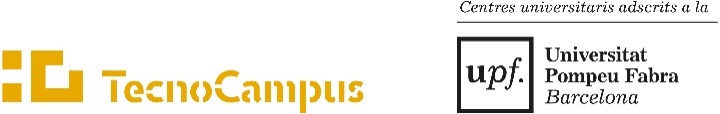 Dades de l’estudiant:Informació sobre protecció de dades: al revers del document trobarà la informació sobre protecció de dades.Informació sobre protecció de dades: Responsable del Tractament: FUNDACIÓ TECNOCAMPUS MATARÓ-MARESME, amb NIF G62034111 i domicili Avinguda d’Ernest Lluch, 32 - Torre TCM1 08302 Mataró (Barcelona), delegat de protecció de dades rgpd@tecnocampus.cat;  de conformitat amb el Reglament (UE) 2016/679, de 27 d'abril de 2016, relatiu a la protecció de les persones físiques pel que fa al tractament de dades personals i a la lliure circulació d'aquestes dades, així com la Llei Orgànica 3/2018, del 5 de desembre, de Protecció de Dades Personals i Garantia de Drets Digitals (LOPDGDD), en qualitat de Responsable del Tractament de les dades personals proporcionades en aquest formulari informa: Finalitat: Realitzar la gestió dels compromisos de l’estudiant per a la realització de les pràctiques curriculars a les institucions sanitàries en les que realitzi les pràctiques externes.Legitimació: La base que legitima el tractament de les dades de caràcter personal per la gestió de les pràctiques externes que formen part del pla docent (gestió acadèmica) és la relació contractual en virtut de l’article 6.1.b) del RGPD, així com obligació legal en virtut de l’article 6.1.c del RGPD. Conservació: Les dades no es conservaran més temps del necessari per a les quals han estat demanades, excepte que hi hagi una obligació legal. Destinataris: Les dades seran cedides a la institució sanitària on l’alumne desenvolupi les seves pràctiques curriculars. Drets: L’estudiant podrà exercir els seus drets d'accés, rectificació i supressió (Dret a l'oblit), limitació de les dades, portabilitat de les dades i oposició, enviant una carta adreçada a la Secretaria General de la Fundació Tecnocampus Mataró-Maresme (Avinguda d’Ernest Lluch, 32. 08302 Mataró) o correu electrònic a l’adreça electrònica rgpd@tecnocampus.cat, així com presentar una reclamació davant l’Autoritat Catalana de Protecció de Dades.FUNDACIÓ TECNOCAMPUS MATARÓ- MARESME l'informa que compleix amb tots els requisits establerts per la normativa de protecció de dades i amb totes les mesures tècniques i organitzatives necessàries per garantir la seguretat de les dades de caràcter personal. DOCUMENT DE COMPROMÍS DE PRÀCTIQUES EXTERNESESCOLA SUPERIOR DE CIÈNCIES DE LA SALUT Nom i cognoms:      Nom i cognoms:      DNI:      Telèfon:      Correu electrònic:      Correu electrònic:      ESTUDIS: CAFE Infermeria Fisioteràpia  Doble Fisioteràpia/CAFENORMATIVASegons la normativa : “Orden SSI/81/2017, de 19 de enero, por la que se publica el Acuerdo de la Comisión de Recursos Humanos del Sistema Nacional de Salud, por el que se aprueba el protocolo mediante el que se determinan pautas básicas destinadas a asegurar y proteger el derecho a la intimidad del paciente por los alumnos y residentes en Ciencias de la Salud”MANIFESTOQue autoritzo a que les meves dades personals es proporcionin a cada una de les institucions sanitàries en les que realitzi les pràctiques externes.Que estic assabentat/ada que hauré d’aportar informació adicional obligatoria segons la institució a la que faci pràctiques.Que estic assabentat/ada que les institucions de pràctiques es poden negar a que l’estudiant faci pràctiques en el cas d’incompliment d’algun dels anteriors requisits.Que estic assabentat/ada que és imprescindible que l’estudiant estigui mancat/da d’antecedents de delictes sexuals per poder realitzar les pràctiques externes del grau.Que abans d’iniciar les pràctiques hauré d’aportar la següent documentació a cada institució sanitària:Certificat negatiu del registre central de delictes sexuals.Enllaç informació:http://www.mjusticia.gob.es/cs/Satellite/Portal/es/ciudadanos/tramites-gestiones- personales/certificado-delitosCarnet vacunal actualitzat.Annex al conveni de cooperació educativa entre ESCST i la institució de pràctiques (signat per l’estudiant per triplicat).Protocol de compromís de confidencialitat destinat als estudiants (signat per l’estudiant per duplicat).Enllaç BOE: https://www.boe.es/boe/dias/2017/02/06/pdfs/BOE-A-2017-1200.pdfDeclaració de l’estudiant – previ a l’inici de pràctiques (situació COVID-19)Que he rebut la informació sobre els riscos inherents a la meva activitat i sobre les mesures de protecció que he d’adoptar, específicament les recomanacions de les autoritats sanitàries relacionades amb la COVID-19. Soc coneixedor que no formo part  dels  col·lectius  vulnerables  a  la  COVID-19, establerts pel Ministeri de Sanitat (principalment, les persones de més de seixanta anys, les persones amb malalties cardiovasculars, inclosa la hipertensió, malalties pulmonars cròniques, diabetis, insuficiència renal crònica, immunodeficiències, càncer amb tractament actiu, malaltia hepàtica severa, obesitat mòrbida (IMC > 40) i les dones embarassades) i que la realització de les pràctiques pot quedar supeditat a les directrius de les diferents institucions.Que tinc coneixement i accepto que, en cap cas, no puc fer formació presencial si presento simptomatologia compatible amb la COVID-19 o si convisc o he estat en contacte estret els darrers catorze dies amb persones amb símptomes, fins que acabi el termini de seguretat recomanat per les autoritats sanitàries.Signatura de l’estudiant:Data:      